3.8 ROZVINUTÉ SCHÉMA KOTELNY :       ……………………………………….,T4    Zdroj: https://www.fce.vutbr.cz/TZB/pocinkova.m/vytapeni_soubory/BT01_P5.pdf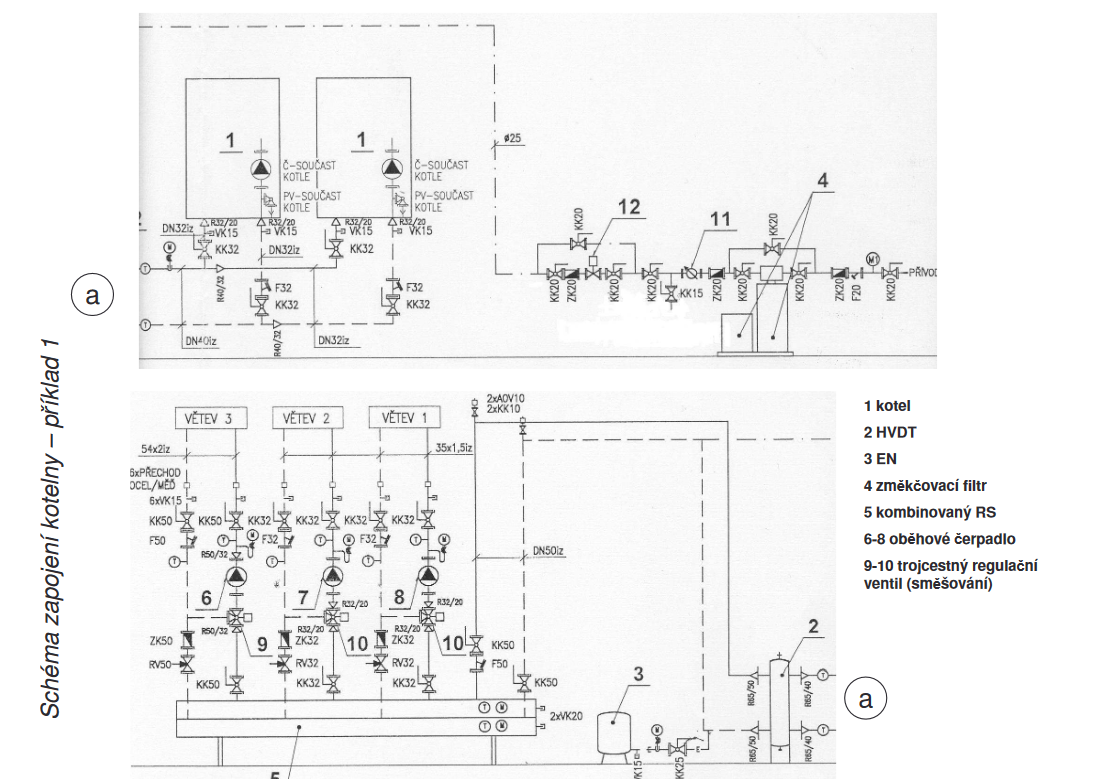 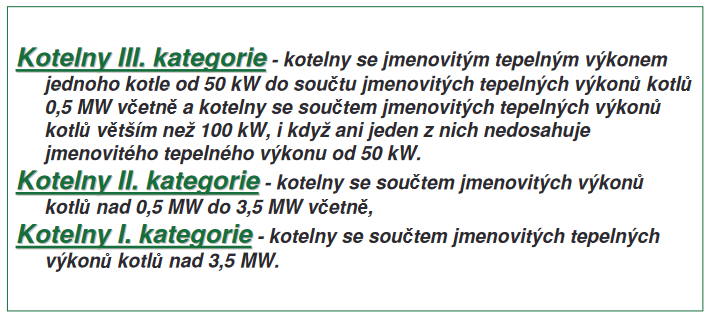 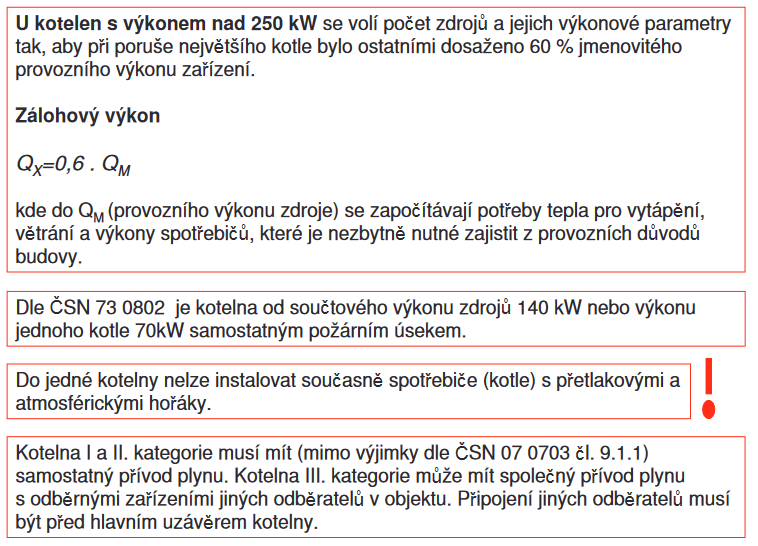 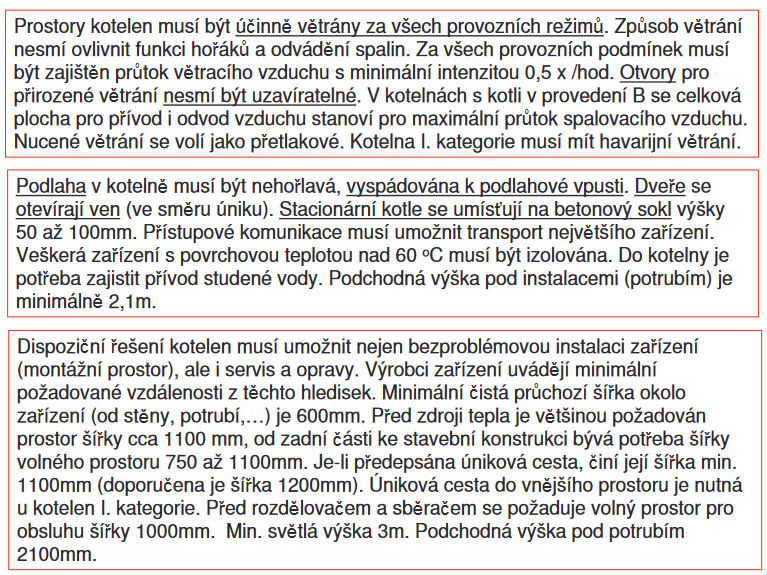 